КОШТОРИСна закупівлю та встановлення тіньових навісів на дитячих майданчиках всіх вікових груп ДНЗ № 429№ п/пНайменування товарів (робіт, послуг)Кількість одиницьЦіна ВартістьТіньовий навіс – альтанка 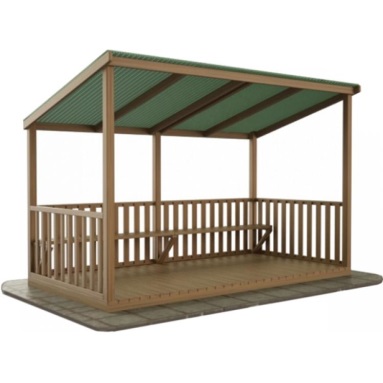 442 061,00168 244,00Всього за обладнання:168 244,00Монтаж:25 236,60Доставка:25 236,60Непередбачувані витрати 20%:33 648,80Всього:252 366,00